Hamza Niazi - Oeuvre van Marga Minco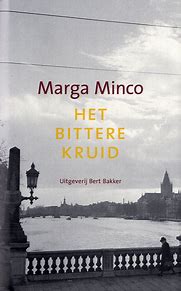           Oeuvre van Marga MincoMarga Minco. Het bittere kruid. Amsterdam. Uitgeverij Bert Bakker. 1957. 55e druk. Niveau 3BiografieMarga Minco is een Nederlandse schrijfster en was een journalist voor meerdere kranten. Marga Minco werd op 31 maart 1920 als Sara Menco in de Prins Hendrikstraat 5 in Ginneken geboren en kwam uit een orthodox joods gezin.Haar vader, genaamd Salomon Menco, was een vroom man die zijn religieuze en culturele waarden aan zijn kinderen wou doorgeven. Haar moeder, genaamd Grietje Menco-van Hoorn, was ruimdenkender en gaf een dempende invloed op haar man uit. Marga Minco had een één jaar oudere zus genaamd Bettie en een vijf jaar oudere broer genaamd Dave.Marga Minco is een jood die de 2e wereld oorlog heeft overleefd. De elementen van deze joodse achtergrond in de 2e wereldoorlog zie je ook terug in haar boeken. Marga Minco’s grootste werk en debuut is het bittere kruid.Schrijvers kenmerkenMarga Minco is een jood die als enige van haar familie de 2e wereld oorlog heeft overleefd.De ingrijpende ervaringen in de periode van de joodse onderdrukking door het nazisme in de 2e wereldoorlog op Minco zien we terug in haar boeken. Om te zien wat haar schrijvers kenmerken zijn zulke we kijken naar de thema’s die naar boven komen en zullen we kijken naar haar stijl. Wanneer we meerdere boeken van Margo Minco naast elkaar zetten zien we een overlap van thema's. Thema's die steeds terugkeren in Minco haar boeken, zijn de innerlijke strijd om, na het verliezen van alles wat het leven de moeite waard maakt, toch nog de toekomst onder ogen te zien. Het schuldgevoel van de joden tegenover de vermoorde joodse familie, de 2e wereldoorlog, de Duitse capitulatie, de joodse achtervolging. Marga Minco beschrijft de thema van haar boeken als 'de oorlog en nog meer als: de vereenzaming. Het gevoel alleen te staan in de wereld en dit komt doordat de hoofdpersonen vaak door toeval de oorlog overleven terwijl ze hun geliefden verloren hebben.Het onvermogen om je eigen geschiedenis los te laten is ook een thema in het werk van Marga Minco. Het laatste is zo omdat haar boeken grotendeels tot stand komen uit herinneringen en ervaringen van haar tijdens de 2e wereldoorlog.Minco laat de lezer subtiel zien, hoe onwetenden, niks vermoeiend en naïef veel Nederlandse joden hun einde tegemoet zijn gekomen. Ook zijn Minco haar verhalen kort en zonder omhaal geschrevenIs het bittere kruid een kenmerkende boek van Marga Minco?Om te kijken of het bittere kruid een typerend boek voor Marga Minco is zullen we kijken of de Typerende Thema’s voor Marga Minco in het boek naar boven komen.Het bittere kruid gaat over een hechte-joods gezin die in de loop van de 2e wereld oorlog versnipperd raakt. De hoofdpersoon genaamd Sara Menco is de enige van het joodse gezin die de 2e wereld oorlog overleefd. Dit wetend kunnen we al de volgende thema’s: 2e wereldoorlog, de Duitse capitulatie en de joodse achtervolging bevestigen.Ook kunnen we in het volgende citaat van de vader van de hoofdpersoon lezen dat er in het bittere kruid het joodse gezin onwetend, niks vermoeiend en naïef aan zijn einde komt. Dat typerend is voor Marga Minco.“Hier zal het zo’n vaart niet lopen” (p. 8).Wat ook typerend is voor Minco haar boeken is dat de hoofdpersoon als enige de 2e wereld oorlog overleefd terwijl zijn of haar geliefden zijn vermoord.Het boek heeft 89 bladzijden dat in verhouding tot andere literaire boeken als een dun boek wordt beschouwd. Het is dus ook niet raar dat het verhaal in het boek naar mijn mening een kort verhaal is en ook naar mijn mening een boek zonder omhaal was en dus ook zeker niet langdradig is. En ook dit zijn typerende kenmerken voor Marga Minco haar boeken.Het bittere kruid is het debuutboek van Marga Minco maar de hoofdpersoon in het bittere kruid is eigenlijk Marga Minco. Minco vertelt dus eigenlijk gedeeltelijk haar eigen verhaal in Het bittere kruid. En ook dit is typerend voor haar omdat Het niet kunnen om je eigen geschiedenis los te laten ook een typerende thema is voor Marga Minco.Zoals we te zien zijn gekomen zijn alle typerende elementen voor Marga Minco naar voren gekomen in het Bittere kruid.Maar voordat we tot een conclusie komen zullen we typerende stijl van Marga Minco vergelijken met de stijl die het boek gebruikt is. De stijl die in het boek wordt gebruikt is een vlotte, oppervlakkige en eenvoudige stijl. Er werd vooral alleen dingen beschreven wanneer dat nodig was. Wanneer we kijken naar de typerende stijl van Marga Minco zien we een overloop gaan van met zo weinig mogelijk woorden zoveel mogelijk zeggen naar een stijl waarin ze minder zuiniger is met haar woorden. Wat wel hetzelfde blijft is haar vlotte en korte verhalen. Over het algemeen is de stijl van het bittere kruid hetzelfde als de typerende stijl. Omdat in de tijd waarin ze het bittere kruid schreef. Ze nog niet de overloop had gemaakt naar een minder zuinige manier van woorden gebruik. Hierom kunnen we niet zeggen dat het door het verschil in zuinigheid om woorden gebruik het minder typerend is. Want uiteindelijk blijft ze wel zuinig woorden gebruiken en dat overeenkomt met de stijl van het boek.ConclusieEen boek waarin in de 2e wereldoorlog het over een joods persoon die als enige van zijn geliefden de oorlog overleefd, het verhaal kort, vlot en zonder omhaal Geschreven is en waarin de joden in het boek onwetend, niks vermoeiend en naïef aan hun eindes komen. Noemen we het een typerend boek voor Marga Minco en dat is Het bittere kruid. alle thema's komen overeen met die van de typerende en ook de stijl is niet verschillend van de typerende Boek. Daarnaast wil ik graag nog een verband tussen de boeken van Minco melden:Het oeuvre van Marga Minco is een confrontatie met het antisemitisme. dit komt omdat er haar boeken de kant van de joden laat zien in de 2e wereldoorlog. De boeken laten zien dat de joden ook gewoon mensen zijn net als ik en u. De boeken laten de ervaringen zien van onschuldige joden die  onderdrukt werden in de 2e wereldoorlog door de onnodige antisemitisme.  Mijn MeningIk vond het bittere kruid een leuke, duidelijk en vlot gelezen boek. het was aangenaam om te lezen en het werd niet saai maar aan de andere kant kan je het ook niet een spannende boek noemen. er was niet echt een einde en het verhaal was niet echt afgelopen. het boek bouwde niet echt spanningen op tussen de gebeurtenissen en ook leken de gebeurtenissen veel op elkaar omdat  het steeds hetzelfde riedeltje was van verhuizen,onderduiken en weer verhuizen. maar omdat er enigszins wel spannende gebeurtenissen gebeuren. het duidelijk, aangenaam en vlot leest raad ik het boek een ander wel aan.